基本信息基本信息 更新时间：2024-05-05 15:44  更新时间：2024-05-05 15:44  更新时间：2024-05-05 15:44  更新时间：2024-05-05 15:44 姓    名姓    名牧通用户3172牧通用户3172年    龄23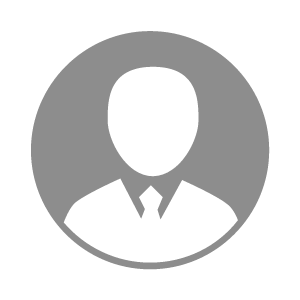 电    话电    话下载后可见下载后可见毕业院校安顺职业技术学院邮    箱邮    箱下载后可见下载后可见学    历大专住    址住    址贵州省铜仁市贵州省铜仁市期望月薪5000-10000求职意向求职意向养猪技术员养猪技术员养猪技术员养猪技术员期望地区期望地区重庆市/潼南县重庆市/潼南县重庆市/潼南县重庆市/潼南县教育经历教育经历就读学校：安顺职业技术学院 就读学校：安顺职业技术学院 就读学校：安顺职业技术学院 就读学校：安顺职业技术学院 就读学校：安顺职业技术学院 就读学校：安顺职业技术学院 就读学校：安顺职业技术学院 工作经历工作经历工作单位：贵州日泉农牧有限公司 工作单位：贵州日泉农牧有限公司 工作单位：贵州日泉农牧有限公司 工作单位：贵州日泉农牧有限公司 工作单位：贵州日泉农牧有限公司 工作单位：贵州日泉农牧有限公司 工作单位：贵州日泉农牧有限公司 自我评价自我评价做事塌实认真，能吃苦耐劳；学习潜力强，能够很快的理解新事物；认真负责，良好的心理素质吃苦耐劳的精神，对事有自己的见解另附:   我相信经验都是积累出来，希望贵公司能给我一个展现自己的机会做事塌实认真，能吃苦耐劳；学习潜力强，能够很快的理解新事物；认真负责，良好的心理素质吃苦耐劳的精神，对事有自己的见解另附:   我相信经验都是积累出来，希望贵公司能给我一个展现自己的机会做事塌实认真，能吃苦耐劳；学习潜力强，能够很快的理解新事物；认真负责，良好的心理素质吃苦耐劳的精神，对事有自己的见解另附:   我相信经验都是积累出来，希望贵公司能给我一个展现自己的机会做事塌实认真，能吃苦耐劳；学习潜力强，能够很快的理解新事物；认真负责，良好的心理素质吃苦耐劳的精神，对事有自己的见解另附:   我相信经验都是积累出来，希望贵公司能给我一个展现自己的机会做事塌实认真，能吃苦耐劳；学习潜力强，能够很快的理解新事物；认真负责，良好的心理素质吃苦耐劳的精神，对事有自己的见解另附:   我相信经验都是积累出来，希望贵公司能给我一个展现自己的机会做事塌实认真，能吃苦耐劳；学习潜力强，能够很快的理解新事物；认真负责，良好的心理素质吃苦耐劳的精神，对事有自己的见解另附:   我相信经验都是积累出来，希望贵公司能给我一个展现自己的机会做事塌实认真，能吃苦耐劳；学习潜力强，能够很快的理解新事物；认真负责，良好的心理素质吃苦耐劳的精神，对事有自己的见解另附:   我相信经验都是积累出来，希望贵公司能给我一个展现自己的机会其他特长其他特长